Twist & Shake 							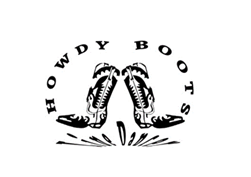 32 counts/2 Wall BeginnerChoreographie:  Sylvie RoyMusik: The Shake  by  Neal McCoy1-8     Walk fwd R-L-R,  kick L & clap,  walk back L-R-L,  together R1, 2     RF einen Schritt  vor,  LF einen Schritt  vor3, 4     RF einen Schritt  vor,  LF kickt  vor & KLATSCHEN5, 6     LF einen Schritt zurück,  RF einen Schritt zurück7, 8     LF einen Schritt zurück,  RF neben LF beistellen9-16   Travelling swivels R,  hold & clap,  travelling swivels L,  hold & clap  1, 2     Bd. Fersen nach rechts  drehen,  bd. Spitzen nach rechts  drehen3, 4     Bd. Fesen nach rechts  drehen,  PAUSE & KLATSCHEN5, 6     Bd. Fersen nach links drehen,  bd. Spitzen nach links drehen7, 8     Bd. Fersen nach links drehen,  PAUSE & KLATSCHEN17-24  Side together, side touch, side together side  touch1, 2     RF einen Schritt nach rechts,  LF neben RF beistellen3, 4     RF einen Schrittnach rechts,  LF neben RF auftippen5, 6     LF einen Schritt nach links,  RF neben LF beistellen7, 8     LF einen Schritt nach links,  RF neben LF auftippen25-32  ¼ turn L & side touch,  side touch R, ¼ turn l  side touch L,  side touch R1, 2     ¼ Linksdrehung  &  RF einen Schritt nach rechts,  LF neben RF auftippen3, 4     LF einen Schritt nach links,  RF neben LF auftippen5, 6     ¼ Linksdrehung & RF einen Schritt nach rechts,  LF neben RF auftippen7, 8 LF einen Schritt nach links,  RF neben LF auftippenTanz beginnt mit  wieder von vorne